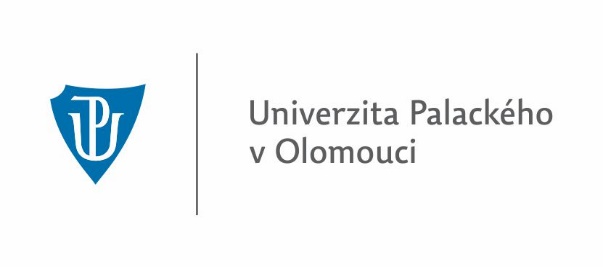 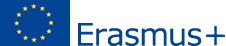 Žádost o úlevu z požadavku účastnické smlouvy ERASMUS+Žádám tímto o úlevu z požadavku účastnické smlouvy pro studijní pobyt v rámci programu ERASMUS+, čl. 7.1., na získání alespoň 20 ECTS kreditů za každý semestr studia v zahraničí.Zdůvodnění žádosti: Datum:	Podpis:	_________________________Přílohy:vyjádření fakulty (povinné)Student:Jméno a příjmení:Datum narození:Studijní obor:Ročník:e-mail:Tel:Studijní pobyt:Číslo účastnické smlouvy:Přijímací instituce:Pobyt oddoPočet získaných ECTS kreditů: